от 29 сентября 2020 года									       № 328-рО выполнении проектно-изыскательских работ по объекту: «Строительство сетей канализации и канализационных очистных сооружений в р.п. Сява городского округа город Шахунья Нижегородской области»В соответствии со ст. 48 Градостроительного кодекса РФ, Федеральным законом от 06.10.2003 № 131-ФЗ «Об общих принципах организации местного самоуправления в Российской Федерации», постановлением Правительства Нижегородской области от 
27 ноября 2018 г. № 800 «Об утверждении Адресной инвестиционной программы Нижегородской области на 2019-2021 годы», подпрограммой 2 «Чистая вода» государственной программы «Обеспечение населения Нижегородской области качественными услугами в сфере жилищно-коммунального хозяйства», утвержденной постановлением Правительства Нижегородской области  от 30 апреля 2014 г. № 305:1. Управлению промышленности, транспорта, связи, жилищно-коммунального хозяйства, энергетики и архитектурной деятельности администрации городского округа город Шахунья Нижегородской области приступить к выполнению проектно-изыскательных работ по объекту: «Строительство сетей канализации и канализационных очистных сооружений в р.п. Сява городского округа город Шахунья Нижегородской области» (далее-Проект).2. Начальнику общего отдела администрации городского округа город Шахунья обеспечить размещение настоящего распоряжения на официальном сайте администрации городского округа город Шахунья.3. Настоящее распоряжение вступает в силу со дня опубликования на официальном сайте администрации городского округа город Шахунья Нижегородской области.4. Ответственность за исполнение настоящего распоряжения возложить на начальника сектора управления промышленности, транспорта, связи, жилищно-коммунального хозяйства, энергетики и архитектурной деятельности администрации городского округа город Шахунья  Нижегородской области Н.А. Гореву.5. Контроль за исполнением настоящего распоряжения возложить на заместителя главы администрации городского округа город Шахунья Нижегородской области 
С.А. Кузнецова.Глава местного самоуправлениягородского округа город Шахунья						          Р.В.Кошелев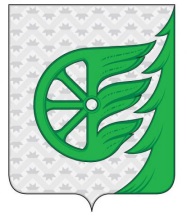 Администрация городского округа город ШахуньяНижегородской областиР А С П О Р Я Ж Е Н И Е